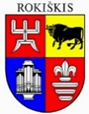 ROKIŠKIO RAJONO SAVIVALDYBĖS TARYBASPRENDIMASDĖL ROKIŠKIO RAJONO SAVIVALDYBĖS TARYBOS 2003 M. GEGUŽĖS 29 D. SPRENDIMO NR. 58 „DĖL PRITARIMO KETINIMŲ PROTOKOLUI“ PRIPAŽINIMO NETEKUSIU GALIOS2023 m. birželio 29 d. Nr. TS-Rokiškis	Rokiškio rajono savivaldybės taryba n u s p r e n d ž i a:	Pripažinti netekusiu galios Rokiškio rajono savivaldybės tarybos 2003 m. gegužės 29 d. sprendimą Nr. 58 „Dėl pritarimo ketinimų protokolui“. Savivaldybės meras 				                                             Ramūnas Godeliauskas Irena MatelienėSPRENDIMO PROJEKTOROKIŠKIO RAJONO SAVIVALDYBĖS TARYBOS 2003 M. GEGUŽĖS 29 D. SPRENDIMO NR. 58 „DĖL PRITARIMO KETINIMŲ PROTOKOLUI“ PRIPAŽINIMO NETEKUSIU GALIOS AIŠKINAMASIS RAŠTAS2023-06-29Projekto rengėjas – Komunikacijos ir kultūros skyriaus vedėja Irena MatelienėPranešėjas komitetų ir Tarybos posėdžiuose – Komunikacijos ir kultūros skyriaus vedėja Irena Matelienė1.Sprendimo projekto tikslas ir uždaviniaiPripažinti netekusiu galios Rokiškio rajono savivaldybės tarybos 2003 m. gegužės 29 d. sprendimą Nr. 58 „Dėl pritarimo ketinimų protokolui“.2. Šiuo metu galiojančios ir teikiamu klausimu siūlomos naujos teisinio reguliavimo nuostatosVadovaujantis Rokiškio rajono savivaldybės tarybos 2022 m. sausio 28 d. sprendimu Nr. TS-18 patvirtintų Rokiškio rajono savivaldybės tarptautinio bendradarbiavimo gairių 9.1 papunkčiu, ketinimų protokolai galioja vienerius metus, juos pasirašo savivaldybės meras. Naujos teisinio reguliavimo nuostatos nesiūlomos.3.Laukiami rezultataiNeaktualus teisės aktas pripažįstamas netekusiu galios.4. Lėšų poreikis ir šaltiniaiPapildomų lėšų nereikės.5. Antikorupcinis sprendimo projekto vertinimasNėra6. Kiti sprendimui priimti reikalingi pagrindimai, skaičiavimai ar paaiškinimaiNėra7.Sprendimo projekto lyginamasis variantas (jeigu teikiamas sprendimo pakeitimo projektas)Nėra